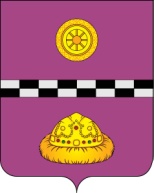 ПОСТАНОВЛЕНИЕот  15 июня  2020  г.			                                                                         № 447Во исполнение решения Совета муниципального района «Княжпогостский» от 15.06.2020 № 93 «О внесении изменений и дополнений в решение Совета муниципального района «Княжпогостский» от 18.12.2019 № 52 «О бюджете муниципального района «Княжпогостский» на 2020 год и плановый период 2021- 2022 годов» 	ПОСТАНОВЛЯЮ:Изложить приложение № 8 к постановлению администрации муниципального района «Княжпогостский» от 6 декабря 2013 г. № 883 «Об утверждении муниципальной программы «Безопасность жизнедеятельности и социальная защита населения в Княжпогостском районе» изменения согласно приложению к настоящему постановлению.2. Контроль за исполнением настоящего постановления возложить на первого заместителя руководителя администрации муниципального района «Княжпогостский» Кулика А. Л.3. Настоящее постановление вступает в силу с момента его принятия и подлежит официальному опубликованию.Глава МР «Княжпогостский» -                                                                                               руководитель администрации                                              	                          А.Л.НемчиновПриложение к постановлению администрациимуниципального района«Княжпогостский»от 15.06.2020 № 447приложение № 8 к постановлению администрациимуниципального района«Княжпогостский»от 06.12.2013 № 883МУНИЦИПАЛЬНАЯ ПРОГРАММА«БЕЗОПАСНОСТЬ ЖИЗНЕДЕЯТЕЛЬНОСТИ И СОЦИАЛЬНАЯ ЗАЩИТА НАСЕЛЕНИЯ КНЯЖПОГОСТСКОГО РАЙОНА»Ответственный исполнитель программы: Отдел по делам гражданской обороны и чрезвычайных ситуаций администрации муниципального района «Княжпогостский».Задачи Паспорта муниципальной программы «Безопасность жизнедеятельности и социальная защита населения в Княжпогостском районе» изложить в следующей редакции:  «6. Создание безопасных условий для населения по комплексной безопасности.». Объемы финансирования программы Паспорта муниципальной программы «Безопасность жизнедеятельности и социальная защита населения в Княжпогостском районе» изложить в следующей редакции: Общий объем финансирования программы в 2014-2020 годах раздела 8 «Ресурсное обеспечение муниципальной программы» изложить в следующей редакции: «составит 54 242,029 тыс. рублей в том числе по годам:».Прогнозный объем финансирования подпрограммы 3 «Безопасность населения» изложить в следующей редакции: «составляет всего 22 372,805 тыс. рублей, в том числе:».Объемы финансирования Паспорта подпрограммы 3 «Безопасность населения» изложить в следующей редакции: Раздел 6 «Ресурсное обеспечение подпрограммы 3 «Безопасность населения»» изложить в следующей редакции: Прогнозный объем финансирования подпрограммы 3 составляет 22 372,805 тыс. рублей, в том числе:2014 год – 2 569, 710 тыс. рублей;2015 год – 2 423,900  тыс. рублей;2016 год – 273, 960 тыс. рублей.2017 год – 624,836 тыс. рублей2018 год – 2 423,551 тыс. рублей2019 год – 9 843,938 тыс. рублей2020 год – 4 212,910 тыс. рублейО внесении изменений в постановление администрации муниципального района «Княжпогостский» от 6 декабря 2013 г. № 883 «Об утверждении муниципальной программы «Безопасность жизнедеятельности и социальная защита населения в Княжпогостском районе»Объемы финансированияпрограммыОбщий объем финансирования программы в 2014-2020 годах составит 54 242,029 тыс. рублей в том числе по годам:Источник финансированияОбъемы финансирования (тыс.рублей)Объемы финансирования (тыс.рублей)Объемы финансирования (тыс.рублей)Объемы финансирования (тыс.рублей)Объемы финансирования (тыс.рублей)Объемы финансирования (тыс.рублей)Объемы финансирования (тыс.рублей)Источник финансирования2014201520162017201820192020всего4 975,6948 581,2854 971,3513 267,8365 004,55118 621,0628 820,250местные бюджеты*4 795,6943 779,3851370,991403,1332 472,05 758,167431,129республиканский бюджет РК180,04 801,9003 600,3602  864,7032 628,30112862,8957 389,121Источник финансированияОбъемы финансирования (тыс.рублей)Объемы финансирования (тыс.рублей)Объемы финансирования (тыс.рублей)Объемы финансирования (тыс.рублей)Объемы финансирования (тыс.рублей)Объемы финансирования (тыс.рублей)Объемы финансирования (тыс.рублей)Объемы финансирования (тыс.рублей)Источник финансирования20142014201520162017201820192020всеговсего2 569,712 423,900273,960624,8362 423,5519 843,9384 212,910местные бюджеты*местные бюджеты*2 389,02 200,081, 6403,1332 200,251 888,196302,919республиканский бюджет РКреспубликанский бюджет РК180,0223,900192,360221,703223,3017 955,7423 909,991Объемы       финансированияподпрограммы     Прогнозный объем финансирования подпрограммы 3 составляет всего 22 372,805 тыс. рублей, в том числе:2014 год – 2 569, 710 тыс. рублей;2015 год – 2 423,900  тыс. рублей;2016 год – 273, 960 тыс. рублей.2017 год – 624,836 тыс. рублей2018 год – 2 423,551 тыс. рублей2019 год – 9 843,938 тыс. рублей2020 год – 4 212,910 тыс. рублей